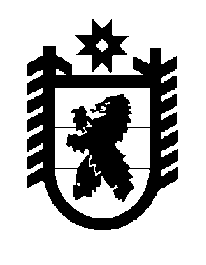 Российская Федерация Республика Карелия    ПРАВИТЕЛЬСТВО РЕСПУБЛИКИ КАРЕЛИЯРАСПОРЯЖЕНИЕ                                 от  26 декабря 2017 года № 739р-Пг. Петрозаводск В соответствии с Законом Республики Карелия от 6 июня 2000 года                     № 414-ЗРК «Об управлении и распоряжении государственным имуществом Республики Карелия», с учетом обращений Фонда «100-летие Республики Карелия» от 17 ноября 2017 года № 09/11, 10/11:1. Принять в государственную собственность Республики Карелия 
от Фонда «100-летие Республики Карелия» по договорам безвозмездной передачи имущество согласно приложениям 1 – 3 к настоящему распоряжению.2. Министерству имущественных и земельных отношений Республики Карелия заключить договоры безвозмездной передачи имущества, подписать передаточные акты.3. Министерству имущественных и земельных отношений Республики Карелия закрепить на праве оперативного управления за:государственным бюджетным учреждением здравоохранения Республики Карелия «Прионежская центральная районная больница» имущество, указанное в приложении 1 к настоящему распоряжению;государственным бюджетным учреждением здравоохранения Республики Карелия «Лоухская центральная районная больница» имущество, указанное в приложении 2 к настоящему распоряжению;государственным бюджетным учреждением здравоохранения Республики Карелия «Суоярвская центральная районная больница» имущество, указанное в приложении 3 к настоящему распоряжению.
           Глава Республики Карелия                                                              А.О. ПарфенчиковПриложение 1 к распоряжениюПравительства Республики Карелияот 26 декабря 2017 года № 739р-ППЕРЕЧЕНЬимущества, принимаемого в государственную собственность Республики Карелия от Фонда «100-летие Республики Карелия» по договорам безвозмездной передачи Приложение 2 к распоряжениюПравительства Республики Карелияот 26 декабря 2017 года № 739р-ППЕРЕЧЕНЬимущества, принимаемого в государственную собственность Республики Карелия от Фонда «100-летие Республики Карелия» по договорам безвозмездной передачи Приложение 3 к распоряжениюПравительства Республики Карелияот 26 декабря 2017 года № 739р-ППЕРЕЧЕНЬимущества, принимаемого в государственную собственность Республики Карелия от Фонда «100-летие Республики Карелия» по договорам безвозмездной передачи № п/пНаименование имуществаКоличество (шт.)Индивидуализирующие характеристики имущества12341.Автомобиль УАЗ-396295 (санитарный) 1VINХТТ396295Н1215751, 2017 года выпуска2.Модульный фельдшерско-акушерский пункт (ФАП) на фундаменте из 5 сборных модулей с оборудованием, в том числе2017 года выпуска2.1.Гинекологическое кресло12.2.Ширма 3-секционная на колесиках12.3.Кушетка22.4.Стол пеленальный с источником лучистого тепла12.5.Стул медицинский62.6.Стол медсестры однотумбовый22.7.Раковина с пьедесталом22.8.Смеситель для мойки локтевой42.9.Шкаф для хранения медикаментов22.10.Шкаф для документов12.11.Холодильник для хранения медикаментов12.12.Холодильник бытовой12.13.Унитаз с бачком12.14.Ершик12.15.Урна закрытая12.16.Держатель для туалетной бумаги12.17.Весы электронные для новорожденных12.18.Столик для детских весов12.19.Вешалка на 4 крючка12.20.Столик манипуляционный12.21.Скамья212342.22.Шкаф для одежды22.23.Вентилятор вытяжной72.24.Блок-бокс распределительный/вводный22.25.Огнетушитель12.26.Ванна-мойка 2-секционная12.27.Стерилизатор воздушный12.28.Тумба прикроватная22.29.Шкаф для белья22.30.Весы с ростомером электронные напольные12.31.Шкаф (сейф) для хранения медикаментов12.32.Перевязочный столик12.33.Облучатель бактерицидный32.34.Тепловая завеса12.35.Конвектор брызгозащищенный112.36.Поручень для унитаза12.37.Картотека12.38.Светильник хирургический12.39.Гидронасос с аккумулятором (со сливом воды)12.40.Водонагревательный бак накопительный12.41.Поручень для раковины12.42.Бак для воды с отводом и краном, объем 100 л22.43.Электрогенератор аварийный  бензиновый12.44.Стол процедурный, 3 полки (стекло)12.45.Стол инструментальный12.46.Шкаф сухожаровой12.47.Шкаф для уборочного инвентаря22.48.Электрокардиограф портатив-ный 3- или 6-канальный12.49.Автоматический дефибриллятор12.50.Тонометр с функцией неинва-зивного измерения уровня содержания глюкозы в крови12.51.Стетоскоп12.52.Глюкометр с тест-полосками12.53.Экспресс-анализатор кардиомаркеров портативный112342.54.Щит деревянный12.55.Носилки складные санитарные22.56.Костыли деревянные для взрослых22.57.Одеяло с подогревом12.58.Секундомер12.59.Термометр медицинский стеклянный12.60.Пузырь для льда № 322.61.Шины для транспортной иммобилизации, проволочная рука + нога22.62.Коробка стерилизационная22.63.Коробка стерилизационная22.64.Роторасширитель одноразовый22.65.Языкодержатель для взрослых22.66.Портативный аппарат для искус-ственной вентиляции легких12.67.Кислородный ингалятор12.68.Трахеотомический набор22.69.Воздуховоды для искусствен-ного дыхания «рот в рот»22.70.Воздуховоды для искусствен-ного дыхания «рот в рот»12.71.Дыхательный аппарат ручной взрослый12.72.Набор изделий для скорой медицинской помощи в сумке каркасной12.73.Аптечка универсальная12.74.Стетоскоп акушерский деревянный12.75.Емкости для дезинфекции инструментария и расходных материалов12.76.Емкости для сбора бытовых и медицинских отходов12.77.Бак п/з с крышкой, объем 20 л12.78.Аптечка для детских учреждений12.79.Укладка универсальная для забора материала от людей и из объектов окружающей среды для исследования на особо опасные инфекционные болезни112342.80.Аптечка «Анти-ВИЧ»12.81.Ростомер механический12.82.Лента сантиметровая12.83.Экспресс-анализатор уровня холестерина в крови портатив-ный12.84.Спирометр12.85.Набор изделий фельдшерский12.86.Укладка для оказания помощи при остром коронарном синдроме12.87.Укладка для оказания помощи при остром нарушении мозгового кровообращения12.88.Укладка для оказания помощи при желудочно-кишечном кровотечении12.89.Уничтожитель игл и шприцев с гильотиной для срезания канюли12.90.Пульсоксиметр12.91.Укладка для оказания помощи при анафилактическом шоке12.92.Укладка с педикулоцидными средствами12.93.Емкости (контейнер для сбора органических отходов)12.94.Укладка противоэпидемиоло-гическая1№ п/пНаименование имуществаКоличество (шт.)Индивидуализирующие характеристики имущества12341.Автомобиль УАЗ-396295 (санитарный) 1VINХТТ396295Н1215750, 2017 года выпуска2.Модульный фельдшерско-акушерский пункт (ФАП) на фундаменте из 5 сборных модулей с оборудованием, в том числе2017 года выпуска2.1.Гинекологическое кресло12.2.Ширма 3-секционная на колесиках22.3.Кушетка22.4.Стол пеленальный с источником лучистого тепла12.5.Стул медицинский62.6.Стол медсестры однотумбовый22.7.Раковина с пьедесталом22.8.Смеситель для мойки локтевой42.9.Шкаф для хранения медикаментов22.10.Шкаф для документов12.11.Холодильник для хранения медикаментов12.12.Холодильник бытовой12.13.Унитаз с бачком12.14.Ершик12.15.Урна закрытая12.16.Держатель для туалетной бумаги12.17.Весы электронные для новорожденных12.18.Столик для детских весов12.19.Вешалка на 4 крючка12.20.Столик манипуляционный12.21.Скамья212342.22.Шкаф для одежды22.23.Вентилятор вытяжной72.24.Блок-бокс распределительный/вводный22.25.Огнетушитель12.26.Ванна-мойка 2-секционная12.27.Стерилизатор воздушный12.28.Тумба прикроватная22.29.Шкаф для белья22.30.Весы с ростомером электронные напольные12.31.Шкаф (сейф) для хранения медикаментов12.32.Перевязочный столик12.33.Облучатель бактерицидный32.34.Тепловая завеса12.35.Конвектор брызгозащищенный112.36.Поручень для унитаза12.37.Картотека12.38.Светильник хирургический12.39.Гидронасос с аккумулятором (со сливом воды)12.40.Водонагревательный бак накопительный12.41.Поручень для раковины12.42.Бак для воды с отводом и краном, объем 100 л22.43.Электрогенератор аварийный  бензиновый12.44.Стол процедурный, 3 полки (стекло)12.45.Стол инструментальный12.46.Шкаф сухожаровой12.47.Шкаф для уборочного инвентаря22.48.Электрокардиограф портатив-ный 3- или 6-канальный12.49.Автоматический дефибриллятор12.50.Тонометр с функцией неинва-зивного измерения уровня содержания глюкозы в крови12.51.Стетоскоп12.52.Глюкометр с тест-полосками12.53.Экспресс-анализатор кардиомаркеров портативный112342.54.Щит деревянный12.55.Носилки складные санитарные22.56.Костыли деревянные для взрослых22.57.Одеяло с подогревом12.58.Секундомер12.59.Термометр медицинский стеклянный12.60.Пузырь для льда № 322.61.Шины для транспортной иммобилизации, проволочная рука + нога22.62.Коробка стерилизационная22.63.Коробка стерилизационная22.64.Роторасширитель одноразовый22.65.Языкодержатель для взрослых22.66.Портативный аппарат для искусственной вентиляции легких12.67.Кислородный ингалятор12.68.Трахеотомический набор22.69.Воздуховоды для искусствен-ного дыхания «рот в рот»22.70.Воздуховоды для искусствен-ного дыхания «рот в рот»12.71.Дыхательный аппарат ручной взрослый12.72.Набор изделий для скорой медицинской помощи в сумке каркасной12.73.Аптечка универсальная12.74.Стетоскоп акушерский деревянный12.75.Емкости для дезинфекции инструментария и расходных материалов12.76.Емкости для сбора бытовых и медицинских отходов12.77.Бак п/з с крышкой, объем 20 л12.78.Аптечка для детских учрежде-ний112342.79.Укладка универсальная для забора материала от людей и из объектов окружающей среды для исследования на особо опасные инфекционные болезни12.80.Аптечка «Анти-ВИЧ»12.81.Ростомер механический12.82.Лента сантиметровая12.83.Экспресс-анализатор уровня холестерина в крови портатив-ный12.84.Спирометр12.85.Набор изделий фельдшерский12.86.Укладка для оказания помощи при остром коронарном синдроме12.87.Укладка для оказания помощи при остром нарушении мозгового кровообращения12.88.Укладка для оказания помощи при желудочно-кишечном кровотечении12.89.Уничтожитель игл и шприцев с гильотиной для срезания канюли12.90.Пульсоксиметр12.91.Укладка для оказания помощи при анафилактическом шоке12.92.Укладка с педикулоцидными средствами12.93.Емкости (контейнер для сбора органических отходов)12.94.Укладка противоэпидемиоло-гическая1№ п/пНаименование имуществаКоличество (шт.)Индивидуализирующие характеристики имущества12341.Автомобиль УАЗ-396295 (санитарный) 1VINХТТ396295Н1215727, 2017 года выпуска2.Модульный фельдшерско-акушерский пункт (ФАП) на фундаменте из 5 сборных модулей с оборудованием, в том числе2017 года выпуска2.1.Гинекологическое кресло12.2.Ширма 3-секционная на колесиках22.3.Кушетка22.4.Стол пеленальный с источником лучистого тепла12.5.Стул медицинский62.6.Стол медсестры однотумбовый22.7.Раковина с пьедесталом22.8.Смеситель для мойки локтевой42.9.Шкаф для хранения медикаментов22.10.Шкаф для документов12.11.Холодильник для хранения медикаментов12.12.Холодильник бытовой12.13.Унитаз с бачком12.14.Ершик12.15.Урна закрытая12.16.Держатель для туалетной бумаги12.17.Весы электронные для новорожденных12.18.Столик для детских весов12.19.Вешалка на 4 крючка12.20.Столик манипуляционный12.21.Скамья212342.22.Шкаф для одежды22.23.Вентилятор вытяжной72.24.Блок-бокс распределительный/вводный22.25.Огнетушитель12.26.Ванна-мойка 2-секционная12.27.Стерилизатор воздушный12.28.Тумба прикроватная22.29.Шкаф для белья22.30.Весы с ростомером электронные напольные12.31.Шкаф (сейф) для хранения медикаментов12.32.Перевязочный столик12.33.Облучатель бактерицидный32.34.Тепловая завеса12.35.Конвектор брызгозащищенный112.36.Поручень для унитаза12.37.Картотека12.38.Светильник хирургический12.39.Гидронасос с аккумулятором (со сливом воды)12.40.Водонагревательный бак накопительный12.41.Поручень для раковины12.42.Бак для воды с отводом и краном, объем 100 л22.43.Электрогенератор аварийный  бензиновый12.44.Стол процедурный, 3 полки (стекло)12.45.Стол инструментальный12.46.Шкаф сухожаровой12.47.Шкаф для уборочного инвентаря22.48.Электрокардиограф портатив-ный 3- или 6-канальный12.49.Автоматический дефибриллятор12.50.Тонометр с функцией неинва-зивного измерения уровня содержания глюкозы в крови12.51.Стетоскоп12.52.Глюкометр с тест-полосками12.53.Экспресс-анализатор кардиомаркеров портативный112342.54.Щит деревянный12.55.Носилки складные санитарные22.56.Костыли деревянные для взрослых22.57.Одеяло с подогревом12.58.Секундомер12.59.Термометр медицинский стеклянный12.60.Пузырь для льда № 322.61.Шины для транспортной иммобилизации, проволочная рука + нога22.62.Коробка стерилизационная22.63.Коробка стерилизационная22.64.Роторасширитель одноразовый22.65.Языкодержатель для взрослых22.66.Портативный аппарат для искусственной вентиляции легких12.67.Кислородный ингалятор12.68.Трахеотомический набор22.69.Воздуховоды для искусствен-ного дыхания «рот в рот»22.70.Воздуховоды для искусствен-ного дыхания «рот в рот»12.71.Дыхательный аппарат ручной взрослый12.72.Набор изделий для скорой медицинской помощи в сумке каркасной12.73.Аптечка универсальная12.74.Стетоскоп акушерский деревянный12.75.Емкости для дезинфекции инструментария и расходных материалов12.76.Емкости для сбора бытовых и медицинских отходов12.77.Бак п/з с крышкой, объем 20 л12.78.Аптечка для детских учреждений112342.79.Укладка универсальная для забора материала от людей и из объектов окружающей среды для исследования на особо опасные инфекционные болезни12.80.Аптечка «Анти-ВИЧ»12.81.Ростомер механический12.82.Лента сантиметровая12.83.Экспресс-анализатор уровня холестерина в крови портатив-ный12.84.Спирометр12.85.Набор изделий фельдшерский12.86.Укладка для оказания помощи при остром коронарном синдроме12.87.Укладка для оказания помощи при остром нарушении мозгового кровообращения12.88.Укладка для оказания помощи при желудочно-кишечном кровотечении12.89.Уничтожитель игл и шприцев с гильотиной для срезания канюли12.90.Пульсоксиметр12.91.Укладка для оказания помощи при анафилактическом шоке12.92.Укладка с педикулоцидными средствами12.93.Емкости (контейнер для сбора органических отходов)12.94.Укладка противоэпидемиоло-гическая1